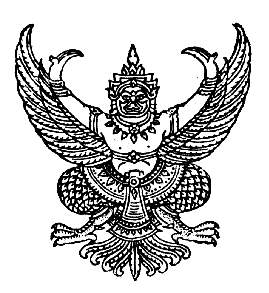 ประกาศเทศบาลตำบลร่มเมืองเรื่อง   ประกาศใช้เทศบัญญัติงบประมาณรายจ่าย ประจำปีงบประมาณ พ.ศ. ๒๕๖๐.........................................................               	ตามที่สภาเทศบาลตำบลร่มเมือง อำเภอเมืองพัทลุง  จังหวัดพัทลุง ได้พิจารณาร่างเทศบัญญัติงบประมาณรายจ่าย ประจำปีงบประมาณ พ.ศ. ๒๕๕๙ และได้ผ่านความเห็นชอบของสภาเทศบาลตำบลร่มเมือง   ในคราวประชุมสภาเทศบาล สมัยสามัญ สมัยที่ ๓  ครั้งที่  ๒ ประจำปี พ.ศ. ๒๕๕๙ เมื่อวันที่  ๓๐ สิงหาคม  ๒๕๕๙ เพื่อให้ผู้ว่าราชการจังหวัดพัทลุง พิจารณาให้ความเห็นชอบ นั้น 		อาศัยอำนาจตามมาตรา ๖๒ แห่งพระราชบัญญัติเทศบาล พ.ศ. ๒๔๙๖ แก้ไขเพิ่มเติมถึง       (ฉบับที่ ๑๓) พ.ศ. ๒๕๕๒  ผู้ว่าราชการจังหวัดพัทลุงพิจารณาแล้ว เห็นชอบร่างเทศบัญญัติงบประมาณรายจ่าย ประจำปีงบประมาณ พ.ศ. ๒๕๖๐ ของเทศบาลตำบลร่มเมือง และให้ประกาศโดยเปิดเผย ณ สำนักงานเทศบาลตำบลร่มเมือง		เทศบาลตำบลร่มเมือง  จึงขอประกาศใช้เทศบัญญัติงบประมาณรายจ่าย ประจำปีงบประมาณ พ.ศ. ๒๕๖๐  ตั้งแต่บัดนี้เป็นต้นไป 		จึงประกาศมาเพื่อทราบโดยทั่วกัน			      ประกาศ  ณ  วันที่  ๑๖  กันยายน  พ.ศ. ๒๕๕๙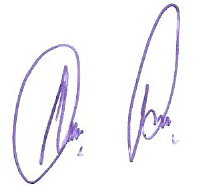                           (ลงชื่อ)                                        (นายสมพงษ์   ดอนเพ็งจันทร์)                                         นายกเทศมนตรีตำบลร่มเมืองd/อรอุษา /ประกาศ ทต./น. ๒๒/ค ๐๖